NADCHODZI LATOGrupa: Myszki Data: 23.06.2020r.Temat: Pakujemy plecaki.Cel:- odczytuje sylabami proste wyrazy; dobiera strój oraz akcesoria wakacyjnePrzebieg zajęć:„Pamiątki z podróży” – zabawa dydaktyczna.Pokaż swoje wszystkie pamiątki z wakacji, na których byłeś.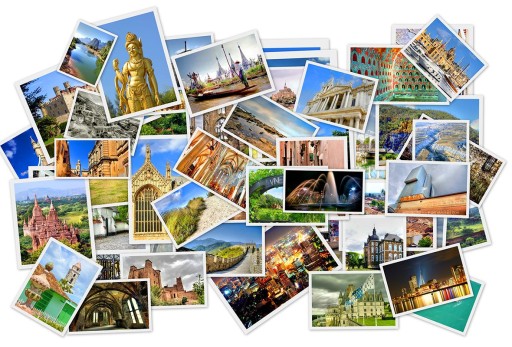 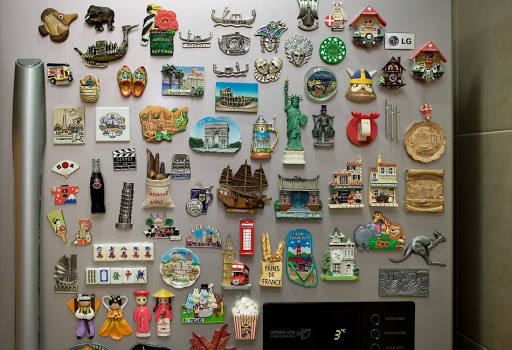 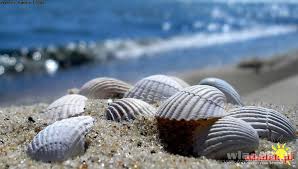 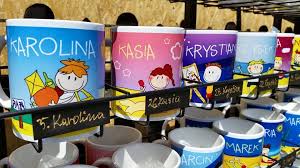 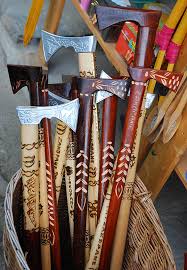 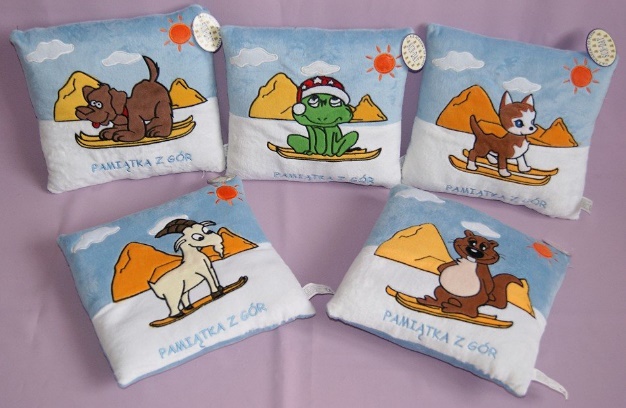 „Letnie zabawy” – zabawa dźwiękonaśladowcza.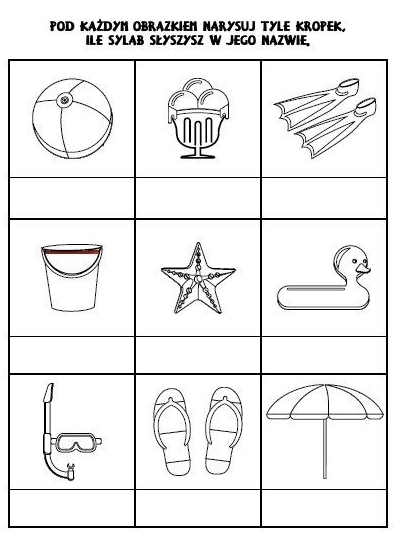 „Moja pocztówka” – wykonanie pracy plastycznej dowolną techniką.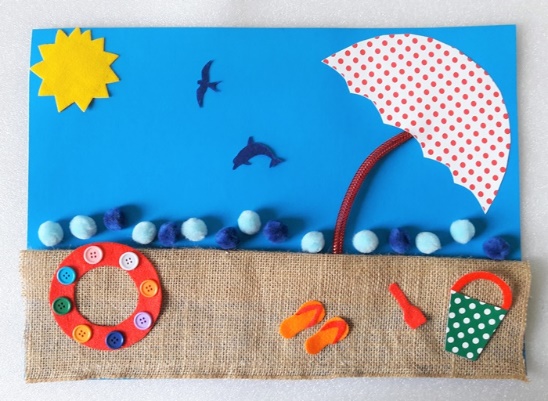 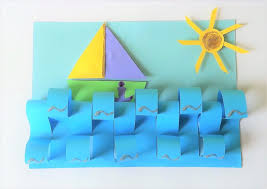 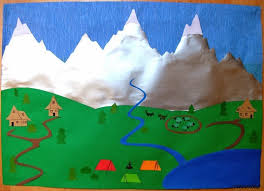 „Co spakowalibyście do walizki?” – zabawa dydaktyczna.Weź walizkę/plecak i pokaż co spakowałbyś/spakowałabyś do niej na wakacje. (kapelusz, aparat, mapę, parasol, letnie ubrania, okulary itp.) Przebierz się i zrób zdjęcia.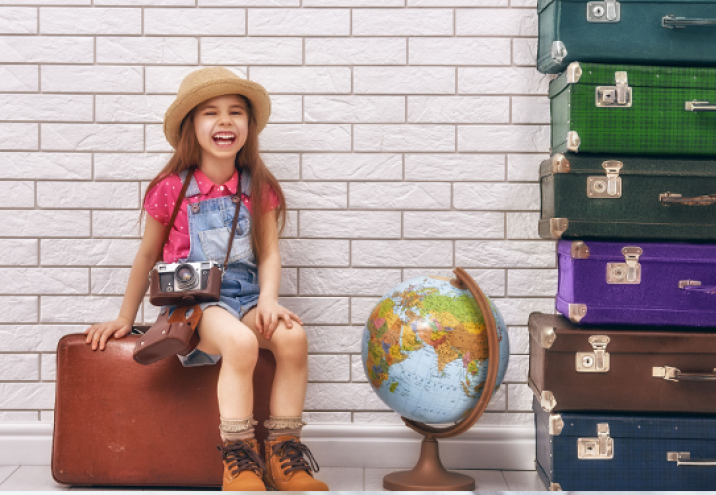 